Шашечный турнир24.01.19.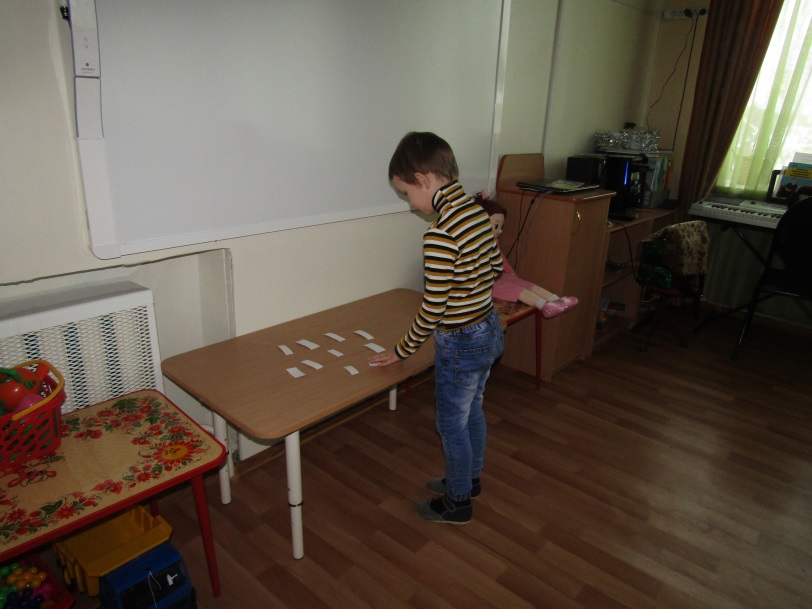 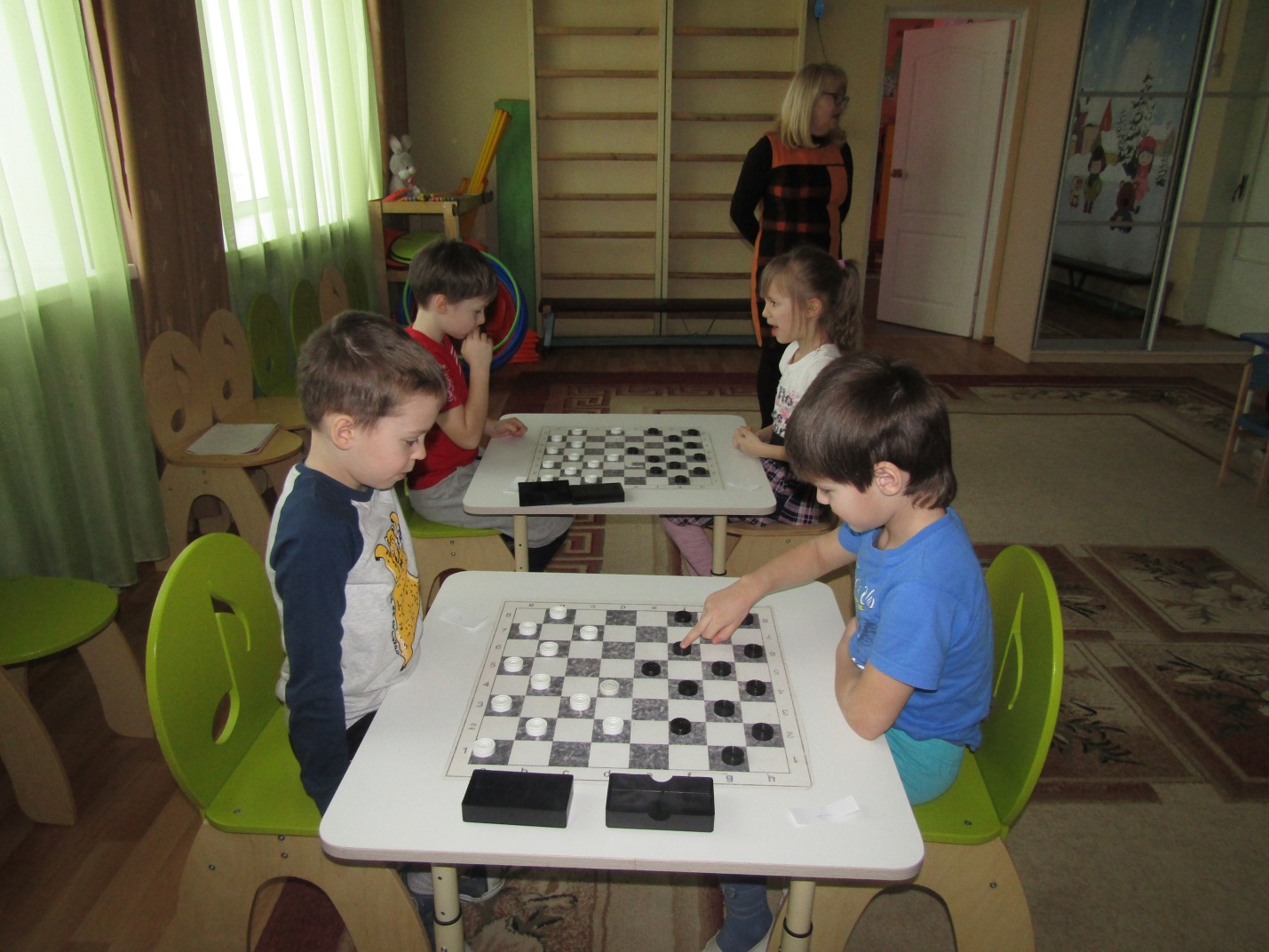 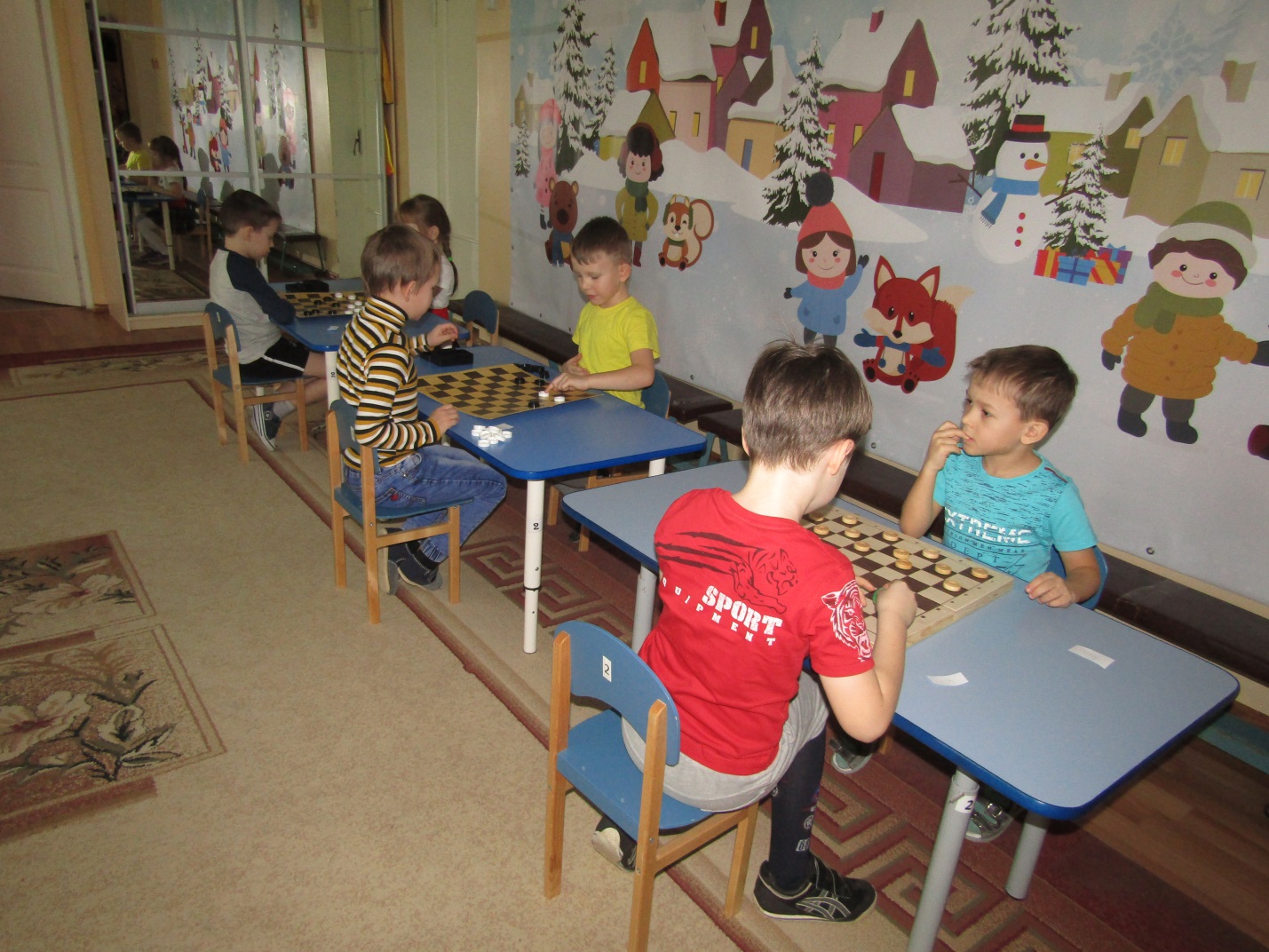 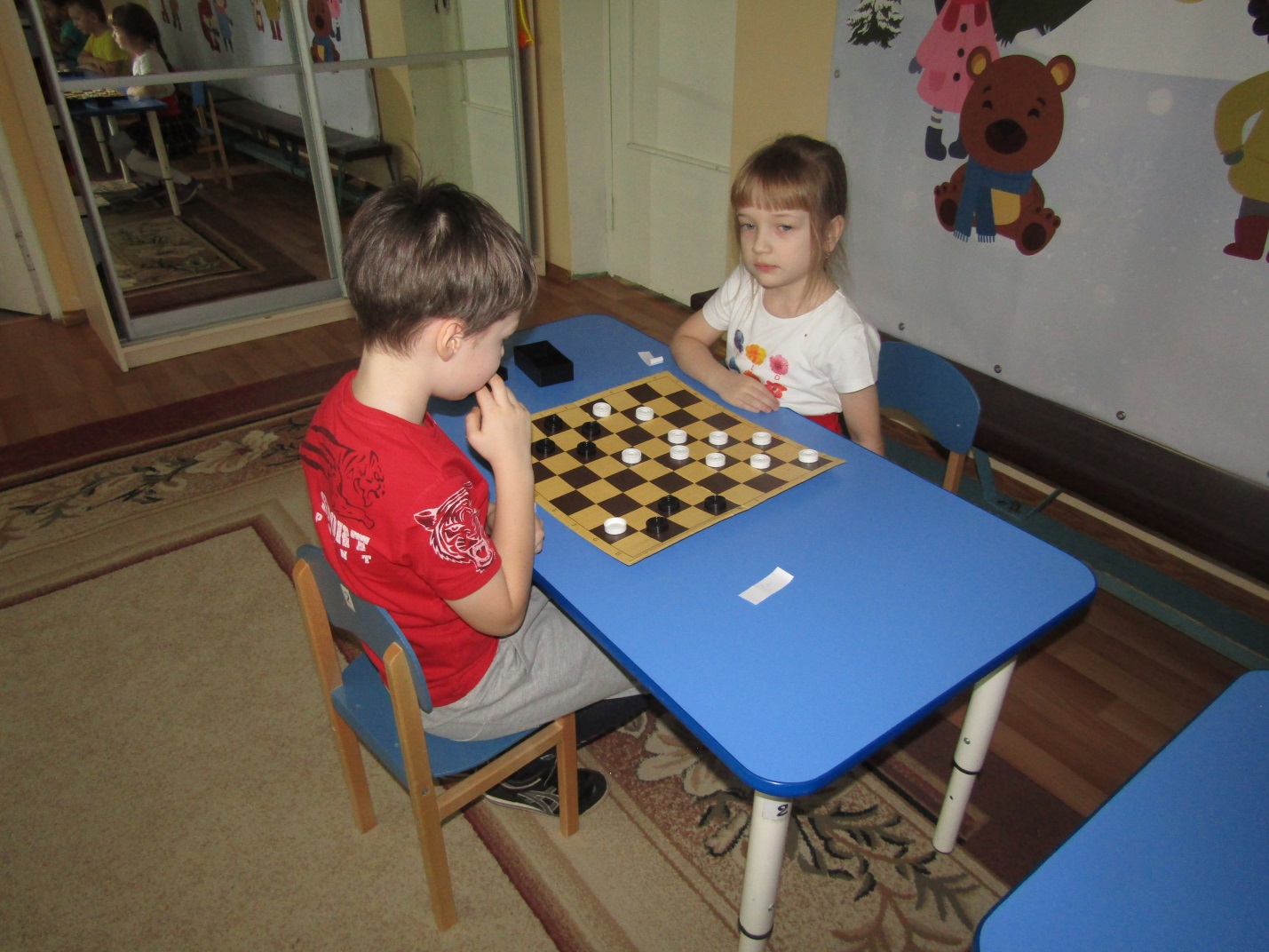 